О внесении изменений в постановление администрации Сутчевского сельского поселения от 19.03.2018 № 14 «О создании молодежного совета при администрации Сутчевского сельского поселения» В целях обеспечения реализации прав и интересов молодежи Сутчевского сельского поселения, учета их мнения и предложений по решению проблем молодежи, а также для поддержки молодежных инициатив, администрация Сутчевского сельского поселения п о с т а н о в л я е т: 1. Внести в приложение № 2 «О создании молодежного совета при администрации Сутчевского сельского поселения» изменения согласно приложению № 1 к настоящему постановлению. 2. Настоящее постановление вступает в силу после его официального опубликования.Глава Сутчевского сельского поселения                                              С.Ю. Емельянова
Приложение № 1к постановлению администрацииСутчевского сельского поселения от 16.03.2020 г. № 32СОСТАВ СОВЕТА МОЛОДЕЖИ ПРИ АДМИНИСТРАЦИИ СУТЧЕВСКОГО СЕЛЬСКОГО ПОСЕЛЕНИЯ Председатель Совета молодежи:Глущенко Артем Владимирович, 1983 года рождения, заведующий Сутчевского ЦСДКЧлены Совета молодежи:1) Самсонов Сергей Сергеевич – 1987 года рождения, временно не работает;2) Корчагина Валентина Владиславовна – 1991 года рождения, хореограф «МБОУ гимназия № 1»;3) Шакаманов Петр Владимирович – 1993 года рождения, временно не работает;4) Короткова Екатерина Леонидовна – 2001 года рождения, студентка техникума;5) Степанова Юлия Витальевна – 1991 года рождения, буфетчица БУ «Республиканская психиатрическая больница»;6) Шаталова Татьяна Олеговна – 1991 года рождения, продавщица магазина «Октябрьское райпо»;7) Максимова Екатерина Анатольевна – 2004 года рождения, учащаяся МБОУ «Сутчевская СОШ». ЧĂВАШ РЕСПУБЛИКИ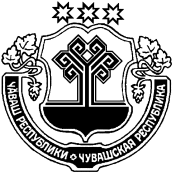 СĔНТĔРВĂРРИ РАЙОНĚЧУВАШСКАЯ РЕСПУБЛИКА МАРИИНСКО-ПОСАДСКИЙ РАЙОН КУКАШНИ ПОСЕЛЕНИЙĚН ЯЛ ХУТЛĂХĚ ЙЫШĂНУ2020.03.16 32 №Кукашни ялĕАДМИНИСТРАЦИЯСУТЧЕВСКОГО СЕЛЬСКОГО ПОСЕЛЕНИЯ ПОСТАНОВЛЕНИЕ                      16.03.2020                    № 32                   деревня Сутчево